AVFor a detailed description on NAV CANADA’s requirements and additional information, refer to the NAV CANADA website at www.navcanada.ca > Aeronautical Information > Land Use Program.NAV CANADA's land use evaluation is based on information known as of the date of this letter and is valid for a period of up to 18 months, subject to any legislative changes impacting land use submissions. Our assessment is limited to the impact of the proposed physical structure on the air navigation system and installations; it neither constitutes nor replaces any approvals or permits required by Transport Canada, other Federal Government departments, Provincial or Municipal land use authorities or any other agency from which approval is required. Innovation, Science and Economic Development Canada addresses any spectrum management issues that may arise from your proposal and consults with NAV CANADA Engineering as deemed necessary.
Please submit by email to commercialrelations@navcanada.ca  NAV CANADA file N°./ Ref N°NAV CANADA file N°./ Ref N°NAV CANADA file N°./ Ref N°Transport Canada File N° / Ref N°Transport Canada File N° / Ref N°Transport Canada File N° / Ref N°Transport Canada File N° / Ref N°Transport Canada File N° / Ref N°Transport Canada File N° / Ref N°Transport Canada File N° / Ref N° General Information General Information General Information General Information General Information General Information General Information General Information General Information General Information General Information General Information General Information General InformationCompany/Owner Name:      Company/Owner Name:      Company/Owner Name:      Company/Owner Name:      Company/Owner Name:      Company/Owner Name:      Company/Owner Name:      Company/Owner Name:      Contact Person:      Contact Person:      Contact Person:      Contact Person:      Contact Person:      Contact Person:      Address:       Address:       Address:       Address:       Address:       Address:       Address:       Address:       City:      City:      City:      Prov: Postal Code:      Postal Code:      Tel:      Tel:      Cell:      Cell:      Email:      Email:      Email:      Email:      Email:      Email:      Email:      Email:      Email:      Email:      Applicant:       Applicant:       Applicant:       Applicant:       Applicant:       Applicant:       Applicant:       Applicant:       Contact Person:      Contact Person:      Contact Person:      Contact Person:      Contact Person:      Contact Person:      Address:      		 Address:      		 Address:      		 Address:      		 Address:      		 Address:      		 Address:      		 Address:      		 City:      City:      City:      Prov: Postal Code:      Postal Code:      Tel:       Cell:      Cell:      Cell:      Cell:      Email:      Email:      Email:      Email:      Email:      Email:      Email:      Email:      Email:      Aerodrome:       Aerodrome:       Aerodrome:       Aerodrome:       Aerodrome:       Aerodrome:       Aerodrome:       Contact Person:      Contact Person:      Contact Person:      Contact Person:      Contact Person:      Contact Person:      Contact Person:      Tel:      Cell:      Cell:      Cell:      Cell:      Email:      Email:      Email:      Email:      Email:      Email:      Email:      Email:      Email:      Details of ProposalDetails of ProposalDetails of ProposalDetails of ProposalDetails of ProposalDetails of ProposalDetails of ProposalDetails of ProposalDetails of ProposalDetails of ProposalDetails of ProposalDetails of ProposalDetails of ProposalDetails of ProposalPlease provide the data in the highest degree of accuracy available.For geographic coordinates, provide up to four (4) decimal places of a second.For ground elevation and tower height, provide up to four (4) decimal places.Additional document(s) to be submitted:Map: either 1:50,000 Topographical map (http://atlas.gc.ca/site/english/toporama/index.html) or a Google Earth map/kmz location of the proposed structure needs to be clearly marked; paper or digital surveys are always welcomed. Please provide the data in the highest degree of accuracy available.For geographic coordinates, provide up to four (4) decimal places of a second.For ground elevation and tower height, provide up to four (4) decimal places.Additional document(s) to be submitted:Map: either 1:50,000 Topographical map (http://atlas.gc.ca/site/english/toporama/index.html) or a Google Earth map/kmz location of the proposed structure needs to be clearly marked; paper or digital surveys are always welcomed. Please provide the data in the highest degree of accuracy available.For geographic coordinates, provide up to four (4) decimal places of a second.For ground elevation and tower height, provide up to four (4) decimal places.Additional document(s) to be submitted:Map: either 1:50,000 Topographical map (http://atlas.gc.ca/site/english/toporama/index.html) or a Google Earth map/kmz location of the proposed structure needs to be clearly marked; paper or digital surveys are always welcomed. Please provide the data in the highest degree of accuracy available.For geographic coordinates, provide up to four (4) decimal places of a second.For ground elevation and tower height, provide up to four (4) decimal places.Additional document(s) to be submitted:Map: either 1:50,000 Topographical map (http://atlas.gc.ca/site/english/toporama/index.html) or a Google Earth map/kmz location of the proposed structure needs to be clearly marked; paper or digital surveys are always welcomed. Please provide the data in the highest degree of accuracy available.For geographic coordinates, provide up to four (4) decimal places of a second.For ground elevation and tower height, provide up to four (4) decimal places.Additional document(s) to be submitted:Map: either 1:50,000 Topographical map (http://atlas.gc.ca/site/english/toporama/index.html) or a Google Earth map/kmz location of the proposed structure needs to be clearly marked; paper or digital surveys are always welcomed. Please provide the data in the highest degree of accuracy available.For geographic coordinates, provide up to four (4) decimal places of a second.For ground elevation and tower height, provide up to four (4) decimal places.Additional document(s) to be submitted:Map: either 1:50,000 Topographical map (http://atlas.gc.ca/site/english/toporama/index.html) or a Google Earth map/kmz location of the proposed structure needs to be clearly marked; paper or digital surveys are always welcomed. Please provide the data in the highest degree of accuracy available.For geographic coordinates, provide up to four (4) decimal places of a second.For ground elevation and tower height, provide up to four (4) decimal places.Additional document(s) to be submitted:Map: either 1:50,000 Topographical map (http://atlas.gc.ca/site/english/toporama/index.html) or a Google Earth map/kmz location of the proposed structure needs to be clearly marked; paper or digital surveys are always welcomed. Please provide the data in the highest degree of accuracy available.For geographic coordinates, provide up to four (4) decimal places of a second.For ground elevation and tower height, provide up to four (4) decimal places.Additional document(s) to be submitted:Map: either 1:50,000 Topographical map (http://atlas.gc.ca/site/english/toporama/index.html) or a Google Earth map/kmz location of the proposed structure needs to be clearly marked; paper or digital surveys are always welcomed. Please provide the data in the highest degree of accuracy available.For geographic coordinates, provide up to four (4) decimal places of a second.For ground elevation and tower height, provide up to four (4) decimal places.Additional document(s) to be submitted:Map: either 1:50,000 Topographical map (http://atlas.gc.ca/site/english/toporama/index.html) or a Google Earth map/kmz location of the proposed structure needs to be clearly marked; paper or digital surveys are always welcomed. Please provide the data in the highest degree of accuracy available.For geographic coordinates, provide up to four (4) decimal places of a second.For ground elevation and tower height, provide up to four (4) decimal places.Additional document(s) to be submitted:Map: either 1:50,000 Topographical map (http://atlas.gc.ca/site/english/toporama/index.html) or a Google Earth map/kmz location of the proposed structure needs to be clearly marked; paper or digital surveys are always welcomed. Please provide the data in the highest degree of accuracy available.For geographic coordinates, provide up to four (4) decimal places of a second.For ground elevation and tower height, provide up to four (4) decimal places.Additional document(s) to be submitted:Map: either 1:50,000 Topographical map (http://atlas.gc.ca/site/english/toporama/index.html) or a Google Earth map/kmz location of the proposed structure needs to be clearly marked; paper or digital surveys are always welcomed. Please provide the data in the highest degree of accuracy available.For geographic coordinates, provide up to four (4) decimal places of a second.For ground elevation and tower height, provide up to four (4) decimal places.Additional document(s) to be submitted:Map: either 1:50,000 Topographical map (http://atlas.gc.ca/site/english/toporama/index.html) or a Google Earth map/kmz location of the proposed structure needs to be clearly marked; paper or digital surveys are always welcomed. Please provide the data in the highest degree of accuracy available.For geographic coordinates, provide up to four (4) decimal places of a second.For ground elevation and tower height, provide up to four (4) decimal places.Additional document(s) to be submitted:Map: either 1:50,000 Topographical map (http://atlas.gc.ca/site/english/toporama/index.html) or a Google Earth map/kmz location of the proposed structure needs to be clearly marked; paper or digital surveys are always welcomed. Please provide the data in the highest degree of accuracy available.For geographic coordinates, provide up to four (4) decimal places of a second.For ground elevation and tower height, provide up to four (4) decimal places.Additional document(s) to be submitted:Map: either 1:50,000 Topographical map (http://atlas.gc.ca/site/english/toporama/index.html) or a Google Earth map/kmz location of the proposed structure needs to be clearly marked; paper or digital surveys are always welcomed. Project Identification:      Street Address, etc.:      Project Identification:      Street Address, etc.:      Project Identification:      Street Address, etc.:      Project Identification:      Street Address, etc.:      Project Identification:      Street Address, etc.:      Project Identification:      Street Address, etc.:      Project Identification:      Street Address, etc.:      Project Identification:      Street Address, etc.:      Project Identification:      Street Address, etc.:      Nearest Town:      Province: Nearest Town:      Province: Nearest Town:      Province: Nearest Town:      Province: Nearest Town:      Province: 	    Degrees              Minutes            Seconds	Degrees            Minutes            SecondsGeographic Coordinates of Site in NAD 83: 	Lat. N          /            /            Long. W         /            /          For submissions containing more than one set of coordinates,please complete the Multiple Obstacle Template and return in Excel format.	    Degrees              Minutes            Seconds	Degrees            Minutes            SecondsGeographic Coordinates of Site in NAD 83: 	Lat. N          /            /            Long. W         /            /          For submissions containing more than one set of coordinates,please complete the Multiple Obstacle Template and return in Excel format.	    Degrees              Minutes            Seconds	Degrees            Minutes            SecondsGeographic Coordinates of Site in NAD 83: 	Lat. N          /            /            Long. W         /            /          For submissions containing more than one set of coordinates,please complete the Multiple Obstacle Template and return in Excel format.	    Degrees              Minutes            Seconds	Degrees            Minutes            SecondsGeographic Coordinates of Site in NAD 83: 	Lat. N          /            /            Long. W         /            /          For submissions containing more than one set of coordinates,please complete the Multiple Obstacle Template and return in Excel format.	    Degrees              Minutes            Seconds	Degrees            Minutes            SecondsGeographic Coordinates of Site in NAD 83: 	Lat. N          /            /            Long. W         /            /          For submissions containing more than one set of coordinates,please complete the Multiple Obstacle Template and return in Excel format.	    Degrees              Minutes            Seconds	Degrees            Minutes            SecondsGeographic Coordinates of Site in NAD 83: 	Lat. N          /            /            Long. W         /            /          For submissions containing more than one set of coordinates,please complete the Multiple Obstacle Template and return in Excel format.	    Degrees              Minutes            Seconds	Degrees            Minutes            SecondsGeographic Coordinates of Site in NAD 83: 	Lat. N          /            /            Long. W         /            /          For submissions containing more than one set of coordinates,please complete the Multiple Obstacle Template and return in Excel format.	    Degrees              Minutes            Seconds	Degrees            Minutes            SecondsGeographic Coordinates of Site in NAD 83: 	Lat. N          /            /            Long. W         /            /          For submissions containing more than one set of coordinates,please complete the Multiple Obstacle Template and return in Excel format.	    Degrees              Minutes            Seconds	Degrees            Minutes            SecondsGeographic Coordinates of Site in NAD 83: 	Lat. N          /            /            Long. W         /            /          For submissions containing more than one set of coordinates,please complete the Multiple Obstacle Template and return in Excel format.	    Degrees              Minutes            Seconds	Degrees            Minutes            SecondsGeographic Coordinates of Site in NAD 83: 	Lat. N          /            /            Long. W         /            /          For submissions containing more than one set of coordinates,please complete the Multiple Obstacle Template and return in Excel format.	    Degrees              Minutes            Seconds	Degrees            Minutes            SecondsGeographic Coordinates of Site in NAD 83: 	Lat. N          /            /            Long. W         /            /          For submissions containing more than one set of coordinates,please complete the Multiple Obstacle Template and return in Excel format.	    Degrees              Minutes            Seconds	Degrees            Minutes            SecondsGeographic Coordinates of Site in NAD 83: 	Lat. N          /            /            Long. W         /            /          For submissions containing more than one set of coordinates,please complete the Multiple Obstacle Template and return in Excel format.	    Degrees              Minutes            Seconds	Degrees            Minutes            SecondsGeographic Coordinates of Site in NAD 83: 	Lat. N          /            /            Long. W         /            /          For submissions containing more than one set of coordinates,please complete the Multiple Obstacle Template and return in Excel format.	    Degrees              Minutes            Seconds	Degrees            Minutes            SecondsGeographic Coordinates of Site in NAD 83: 	Lat. N          /            /            Long. W         /            /          For submissions containing more than one set of coordinates,please complete the Multiple Obstacle Template and return in Excel format.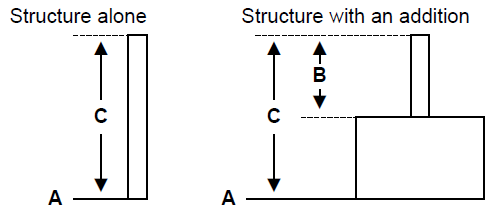 A. Ground Elevation (Above Sea Level)A. Ground Elevation (Above Sea Level)A. Ground Elevation (Above Sea Level)A. Ground Elevation (Above Sea Level)A. Ground Elevation (Above Sea Level)A. Ground Elevation (Above Sea Level)ft  mB. Structure Height Addition B. Structure Height Addition B. Structure Height Addition B. Structure Height Addition B. Structure Height Addition B. Structure Height Addition ft  mC. Structure Total Height (Above Ground Level) Include all appurtenancesC. Structure Total Height (Above Ground Level) Include all appurtenancesC. Structure Total Height (Above Ground Level) Include all appurtenancesC. Structure Total Height (Above Ground Level) Include all appurtenancesC. Structure Total Height (Above Ground Level) Include all appurtenancesC. Structure Total Height (Above Ground Level) Include all appurtenancesft  mTotal Height (Above Sea Level) (A + C)Total Height (Above Sea Level) (A + C)Total Height (Above Sea Level) (A + C)Total Height (Above Sea Level) (A + C)Total Height (Above Sea Level) (A + C)Total Height (Above Sea Level) (A + C)ft  mNote: Please be aware that mitigation may be required for certain airport projects.            A minimum of 18 months prior notice is required for all permanent Runway Threshold changes.   Note: Please be aware that mitigation may be required for certain airport projects.            A minimum of 18 months prior notice is required for all permanent Runway Threshold changes.   Note: Please be aware that mitigation may be required for certain airport projects.            A minimum of 18 months prior notice is required for all permanent Runway Threshold changes.   Note: Please be aware that mitigation may be required for certain airport projects.            A minimum of 18 months prior notice is required for all permanent Runway Threshold changes.   Note: Please be aware that mitigation may be required for certain airport projects.            A minimum of 18 months prior notice is required for all permanent Runway Threshold changes.   Note: Please be aware that mitigation may be required for certain airport projects.            A minimum of 18 months prior notice is required for all permanent Runway Threshold changes.   Note: Please be aware that mitigation may be required for certain airport projects.            A minimum of 18 months prior notice is required for all permanent Runway Threshold changes.   Note: Please be aware that mitigation may be required for certain airport projects.            A minimum of 18 months prior notice is required for all permanent Runway Threshold changes.   Note: Please be aware that mitigation may be required for certain airport projects.            A minimum of 18 months prior notice is required for all permanent Runway Threshold changes.   Note: Please be aware that mitigation may be required for certain airport projects.            A minimum of 18 months prior notice is required for all permanent Runway Threshold changes.   Note: Please be aware that mitigation may be required for certain airport projects.            A minimum of 18 months prior notice is required for all permanent Runway Threshold changes.   Note: Please be aware that mitigation may be required for certain airport projects.            A minimum of 18 months prior notice is required for all permanent Runway Threshold changes.   Note: Please be aware that mitigation may be required for certain airport projects.            A minimum of 18 months prior notice is required for all permanent Runway Threshold changes.   Note: Please be aware that mitigation may be required for certain airport projects.            A minimum of 18 months prior notice is required for all permanent Runway Threshold changes.   Type of work:       Type of work:       Type of work:       Type of work:       Type of work:       Type of work:       Trenching:   Yes     NoTrenching:   Yes     NoTrenching:   Yes     NoTrenching:   Yes     NoTrenching:   Yes     NoTrenching:   Yes     NoTrenching:   Yes     NoTrenching:   Yes     NoRunway Threshold Displacement:   Yes     NoRunway Threshold Displacement:   Yes     NoRunway Threshold Displacement:   Yes     NoRunway Threshold Displacement:   Yes     NoRunway Threshold Displacement:   Yes     NoRunway Threshold Displacement:   Yes     NoRunway Certification Change:   Yes     NoRunway Certification Change:   Yes     NoRunway Certification Change:   Yes     NoRunway Certification Change:   Yes     NoRunway Certification Change:   Yes     NoRunway Certification Change:   Yes     NoRunway Certification Change:   Yes     NoRunway Certification Change:   Yes     NoPlan of Construction Operations (PCO) Available:  Yes, please include   NoPlan of Construction Operations (PCO) Available:  Yes, please include   NoPlan of Construction Operations (PCO) Available:  Yes, please include   NoPlan of Construction Operations (PCO) Available:  Yes, please include   NoPlan of Construction Operations (PCO) Available:  Yes, please include   NoPlan of Construction Operations (PCO) Available:  Yes, please include   NoTransport Canada Notified:   Yes     NoTransport Canada Notified:   Yes     NoTransport Canada Notified:   Yes     NoTransport Canada Notified:   Yes     NoTransport Canada Notified:   Yes     NoTransport Canada Notified:   Yes     NoTransport Canada Notified:   Yes     NoTransport Canada Notified:   Yes     NoProposed Construction Start Date: Proposed Construction Start Date: Proposed Construction Start Date: Proposed Construction Start Date: Proposed Construction Start Date: Proposed Construction Start Date: Proposed Hours of Work: From:       hrs To:       hrsProposed Hours of Work: From:       hrs To:       hrsProposed Hours of Work: From:       hrs To:       hrsProposed Hours of Work: From:       hrs To:       hrsProposed Hours of Work: From:       hrs To:       hrsProposed Hours of Work: From:       hrs To:       hrsProposed Hours of Work: From:       hrs To:       hrsProposed Hours of Work: From:       hrs To:       hrsApproximate Duration of Construction:        Approximate Duration of Construction:        Approximate Duration of Construction:        Approximate Duration of Construction:        Approximate Duration of Construction:        Approximate Duration of Construction:        If Temporary Structure, indicate Removal Date: If Temporary Structure, indicate Removal Date: If Temporary Structure, indicate Removal Date: If Temporary Structure, indicate Removal Date: If Temporary Structure, indicate Removal Date: If Temporary Structure, indicate Removal Date: If Temporary Structure, indicate Removal Date: If Temporary Structure, indicate Removal Date: Comments and additional project details:                 Comments and additional project details:                 Comments and additional project details:                 Comments and additional project details:                 Comments and additional project details:                 Comments and additional project details:                 Comments and additional project details:                 Comments and additional project details:                 Comments and additional project details:                 Comments and additional project details:                 Comments and additional project details:                 Comments and additional project details:                 Comments and additional project details:                 Comments and additional project details:                 Known co-location with/on NAV CANADA Site: Yes     NoA Third-Party Submission Form may be required for complex applications, fee applicable.Known co-location with/on NAV CANADA Site: Yes     NoA Third-Party Submission Form may be required for complex applications, fee applicable.Known co-location with/on NAV CANADA Site: Yes     NoA Third-Party Submission Form may be required for complex applications, fee applicable.Known co-location with/on NAV CANADA Site: Yes     NoA Third-Party Submission Form may be required for complex applications, fee applicable.Known co-location with/on NAV CANADA Site: Yes     NoA Third-Party Submission Form may be required for complex applications, fee applicable.Known co-location with/on NAV CANADA Site: Yes     NoA Third-Party Submission Form may be required for complex applications, fee applicable.Known co-location with/on NAV CANADA Site: Yes     NoA Third-Party Submission Form may be required for complex applications, fee applicable.Known co-location with/on NAV CANADA Site: Yes     NoA Third-Party Submission Form may be required for complex applications, fee applicable.Known co-location with/on NAV CANADA Site: Yes     NoA Third-Party Submission Form may be required for complex applications, fee applicable.Known co-location with/on NAV CANADA Site: Yes     NoA Third-Party Submission Form may be required for complex applications, fee applicable.Known co-location with/on NAV CANADA Site: Yes     NoA Third-Party Submission Form may be required for complex applications, fee applicable.Known co-location with/on NAV CANADA Site: Yes     NoA Third-Party Submission Form may be required for complex applications, fee applicable.Known co-location with/on NAV CANADA Site: Yes     NoA Third-Party Submission Form may be required for complex applications, fee applicable.Known co-location with/on NAV CANADA Site: Yes     NoA Third-Party Submission Form may be required for complex applications, fee applicable.Applicant/Representative SignaturePrint NameDateAcknowledgement of reading Detailed Land Use Proposal Guidelines (Submitter’s Initials)      Acknowledgement of reading Detailed Land Use Proposal Guidelines (Submitter’s Initials)      Acknowledgement of reading Detailed Land Use Proposal Guidelines (Submitter’s Initials)      